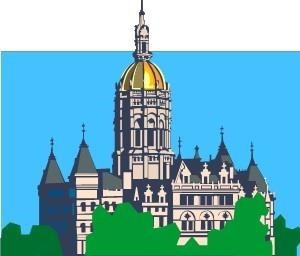 Connecticut Partners in Policymaking 2022           Un programa de capacitación en liderazgoInformación, programa de capacitación y postulación¡INSCRÍBASE HOY!Lugares limitados.Plazo para la postulación: Viernes 21 de enero de 2022Consejo de vida independiente del estado de CTConsejo sobre discapacidades del desarrollo de CTDisability Rights Connecticut, Inc.   Centro de excelencia en discapacidades del desarrollo     de la Universidad de CT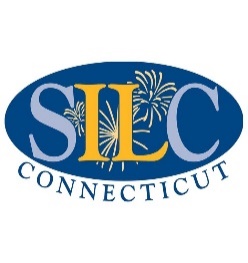 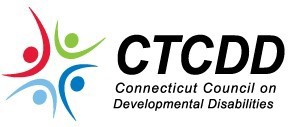 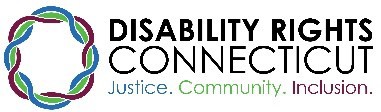 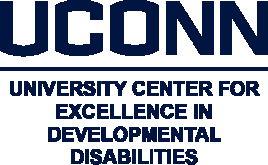 ¿Qué es Partners in Policymaking?Partners in Policymaking es un programa de capacitación en liderazgo que prepara a personas adultas con discapacidades y a familiares de niños con discapacidades para que sean defensores efectivos a nivel local, estatal y nacional. El objetivo de Partners in Policymaking es capacitar a líderes que puedan convertirse en socios activos de aquellos que crean políticas. Los graduados de Partners pueden cambiar el futuro al influir en políticas públicas.El programa de siete meses está disponible en más de 30 estados. Los graduados de capacitaciones previas de Partners in Policymaking en Connecticut han desempeñado roles importantes en la creación de políticas y la defensa en el estado. A menudo forman parte de juntas, consejos, grupos de trabajo y comités de asesoramiento. Son reconocidos como líderes hábiles y calificados en temas de discapacidad en sus comunidades y en el estado."Soy un autogestor y padre de dos niños con discapacidades físicas e intelectuales.  Me uní a Partners in Policymaking para poder ser un mejor gestor para mí y, lo que es más importante, para mis hijos.  Partners no solo me ayudó a convertirme en el mejor gestor que podría ser (Gestor del año por la Fundación estadounidense por la epilepsia 2016), sino que también creé y ahora dirijo la Comisión sobre personas con discapacidades de mi localidad. ¡Si REALMENTE quiere ayudarse a usted mismo/a y a otras personas con discapacidades, tiene que convertirse en un/a Partner!"Jim Ross, clase 2015 de PartnersSe seleccionarán hasta 30 participantes en un proceso de postulación competitivo para Connecticut Partners in Policymaking 2022. Los participantes deben asistir a TODAS las sesiones.  Las clases se dictan de 12 p.m. a 9 p.m. los viernes, y de 8 a.m. a 4 p.m. los sábados. Toda la capacitación se realizará en el hotel Sheraton Hartford South Hotel, 100 Capital Boulevard, Rocky Hill, CT.  Las clases de Partners in Policymaking 2022 están programadas para las siguientes semanas:11-12 de marzo8-9 de abril6-7 de mayo17-18 de junio8-9 de julio19-20 de agosto16-17 de septiembre**Graduación**Durante las sesiones, los participantes escucharán a expertos nacionales y estatales con temas como:Historia del Movimiento de discapacidades del desarrollo; lecciones aprendidas y el camino por delanteLeyes y políticas estatales y quiénes las creanLeyes y políticas federales y quiénes las creanEducación inclusiva y aprendizaje de por vidaEmpleoVivienda y transporteApoyos para conductas positivasTecnología de asistenciaVida independienteFamilias que apoyanOrganización comunitariaAdemás, durante el año, los participantes deberán identificar y trabajar en un proyecto individual para aumentar sus conocimientos sobre discapacidad e inspirar el cambio en la comunidad explorando los problemas que enfrentan las personas con discapacidades del desarrollo y sus familias.“Partners in Policymaking me dio las herramientas no solo para gestionar por mi hijo, sino también por otras personas con discapacidades en la comunidad.  Cuando empecé, sentía mucho miedo de hablar en público.  Ahora me presento frente a miles de personas en eventos públicos y gestiono en niveles que nunca imaginé posibles.  Me llevo una gran cantidad de conocimiento y recursos que aprendí durante los últimos siete meses".Heather Dierberger, Clase de Partners 2019
Requisitos para la capacitación de PartnersLa capacitación de Connecticut Partners in Policymaking consiste en siete sesiones de capacitación semanales (viernes a las 12 p.m. a sábado a las 4 p.m.) con oradores reconocidos a nivel nacional y expertos del estado en temas de discapacidad.  LA ASISTENCIA A LAS SIETE SESIONES ES OBLIGATORIA.  Por favor, no se postule si cree que no podrá asistir a todas las clases. Además, para asistir a todas las sesiones, se espera que los participantes sean puntuales, completen todas las asignaciones y completen un proyecto de gestión antes de la graduación.  La capacitación de Partners se ofrece sin costo para los participantes. Partners proporcionará almuerzo y cena el viernes, y desayuno y almuerzo el sábado.Todos los costos de hotel, incluidas estancias nocturnas y comidas, serán pagados por Connecticut Partners in Policymaking.Se proporcionarán adaptaciones de accesibilidad razonables, como transporte, según el caso.LA ASISTENCIA A LAS SIETE SESIONES ES OBLIGATORIA¿Quiénes deben postularse?Los postulantes deben ser Personas con discapacidadesFamiliares de personas con discapacidadesSe elegirán treinta participantes. Los participantes deben poder participar activamente en la capacitación y los debates. Antes de finalizar el programa, los participantes deberán completar un proyecto de gestión independiente.  Los participantes deben tener una dirección de correo electrónico, acceso a una computadora y servicio de Internet confiable.  Todos los comunicados de este programa se realizarán de forma electrónica.  No se proporcionarán copias en papel del material. PRECAUCIONES EN RELACIÓN CON LA COVID-19Será obligatorio presentar comprobante de vacunación o la documentación correspondiente de una discapacidad. Todos los participantes deberán usar mascarilla.Cómo postularse para PartnersComplete la solicitud en línea usando este enlace: https://uconn.co1.qualtrics.com/jfe/form/SV_cxdkxQNIh2rI0MCOComplete el formulario de postulación adjunto y envíelo por correo electrónico* hasta el viernes 21 de enero de 2022.  Laurie Cantwell, coordinadora de Partners in Policymaking a ctpolicymaking@gmail.comSi tiene preguntas o dudas, puede llamar a Laurie al:(800) 842-7303 *Envíe una copia escaneada. No se aceptarán fotografías del formulario de postulación.Marque la diferencia...Sea líder...¡Postúlese hoy para Partners In Policymaking!Postulación para Partners in Policymaking 2022 Devolver hasta el viernes 21 de enero de 2022Complete todas las páginas de este formulario y devuélvalo a:Laurie Cantwell, ctpolicymaking@gmail.com Nombre: 	Dirección postal: Teléfono particular: 	Teléfono celular:  		 Correo electrónico: 		  Hombre	  	   Tengo una discapacidad.  Mujer	   Soy padre/madre de un niño/una niña con una discapacidad    Soy familiar de una persona con una discapacidadIndíquenos cómo la discapacidad afecta su vida. ¿Por qué quiere inscribirse en Partners in Policymaking?  ¿Hay algún tema, área de interés o problema específico lo/la llevó a postularse para este programa?  Describa el impacto que quiere tener en la comunidad y cómo se ve llevando lo que aprendió en Partners in Policymaking a su comunidad. ¿Qué lo/la hace un/a excelente candidato/a para este programa? Incluya destrezas, conocimientos y habilidades que le gustaría contribuir a la clase.  	¿Qué tipos de experiencias ha vivido al gestionar para personas con discapacidades? Incluya grupos de gestión, organizaciones civiles o grupos de apoyo a los que pertenezca. (Para participar en este proyecto no es necesario que sea miembro de otras organizaciones). Cuéntenos sobre usted/su familia.Si trabaja, cuéntenos sobre su trabajo y el tipo de tarea que realiza.Si asiste a la escuela, indique los tipos de clases que está tomando:¿En qué tipo de actividades comunitarias/de voluntariado participa?¿Cómo se enteró del programa Partners in Policymaking?Indique una referencia que no sea un familiar y que pueda hablar con nosotros sobre su experiencia en temas de discapacidad.Nombre:  Teléfono:	 		 	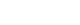 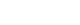 ****************************************************************************************************************************************Leí la descripción de la capacitación de Partners in Policymaking 2022:Acepto asistir a todas las sesiones que se indican en el folleto de Partners in Policymaking 2022.Tengo acceso a correo electrónico, una computadora y servicio de Internet confiable. Completaré todas las asignaciones antes de cada sesión.Completaré un proyecto de gestión aprobado por mi consejero educativo antes de la graduación.Entiendo que no cumplir con estos requisitos podría dar lugar a la expulsión de la capacitación en cualquier momento.Firma	FechaDevuelva este formulario ANTES del viernes, 21 de enero de 2022Laurie Cantwell, coordinadora de Partners in Policymaking ctpolicymaking@gmail.com(800) 842-7303 